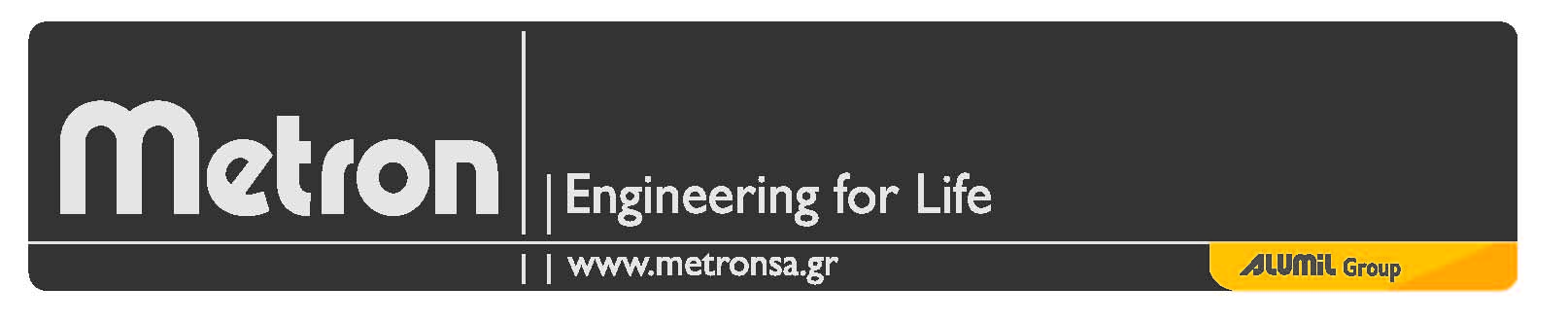 Η Metron, ηγετική ελληνική επιχείρηση στον κλάδο του σχεδιασμού και της κατασκευής ολοκληρωμένων συστημάτων ανελκυστήρων, επιθυμεί να καλύψει την παρακάτω θέση:Μηχανικός Υποστήριξης Πωλήσεων Η θέση ανήκει στο Τμήμα Μελετών & Τεκμηρίωσης (Engineering Solutions Dpt.) και αφορά είτε σε Μηχανολόγο είτε σε Ηλεκτρολόγο Μηχανικό, που θα έχει ως βάση τις κεντρικές εγκαταστάσεις της εταιρίας στις Σέρρες.Αρμοδιότητες θέσης:Σύνταξη μελετών και προσφορών για ανελκυστήρεςΠαροχή οικονομικο-τεχνικών λύσεωνΕπικοινωνία και υποστήριξη πελατώνΔιαχείριση CRMΣυμμετοχή σε project βελτιστοποίησης προϊόντωνΑπαραίτητα προσόντα:Πτυχίο Α.Ε.Ι. Προηγούμενη εργασιακή εμπειρία στον συγκεκριμένο τομέα θα συνεκτιμηθεί θετικά.Άριστη γνώση σχεδιαστικών προγραμμάτων τύπου AUTOCAD.Υψηλό επίπεδο χρήσης της αγγλικής γλώσσας, τόσο στο γραπτό όσο και στον προφορικό λόγο. Επιπλέον γνώση άλλων ξένων γλωσσών είναι προαιρετική.Καλές επικοινωνιακές δεξιότητες.Θετική διάθεση, αυτοπαρακίνηση.Η εταιρία μας προσφέρει σταθερές αποδοχές, με δυνατότητα εξέλιξης. Η Metron παρέχει επίσης ένα άψογο εργασιακό περιβάλλον, το οποίο χαρακτηρίζεται από ομαδικότητα, σεβασμό, ήθος και ανθρωπο-κεντρική αντίληψη. Επιπλέον δυνατότητες εκπαίδευσης και ανάπτυξης είναι επίσης βασικό κομμάτι της λειτουργίας μας.Αποστολή βιογραφικών:e-mail: hr@metronsa.euΤηλ: 2321099200Fax : 23210 99201